Сценарии развивающих и профилактических занятийс подростково-родительской группойАвтор Савченко Михаил Юрьевичпсихолог ГБО ВО ЦПППиРДАннотацияВозможности родителей, связанные с созданием в семье благоприятных условий для всестороннего развития ребенка, безусловно, зависят от развития и углубления их педагогических представлений. Но повышение уровня знаний о психо-физиологическом развитии и представление о системе ценностей подростка ещё не гарантирует семейного счастья. В отношениях родителей и детей особое место занимает эмоционально-чувственный контакт, близость. В этом контексте уместно говорить о включении в план работы с родителями обучащихся вопросов, связанных с воспитанием чувств и личности самого взрослого. Поэтому основная цель занятий - это развитие самосознания родителей. Ведь только осознавая себя можно понимать и других. Эмоциональное отчуждение родителей от своих детей, тем более, находящихся в подростковом возрасте опасно тем, что подростки могут найти «на стороне» группы с девиантным поведением, которые игнорируют общественные нормы,  вовлекают подростков в противоправные деяния, в том числе в употребление ПАВ, снюсов, курительных смесей и наркотиков. Поэтому еще одной целью работы с детско-родительской группой является гуманизация детско-родительских отношений на занятиях в форме тренинга.Методическая разработка предназначена для психологов, классных руководителей, заместителей директоров по воспитательной работе, педагогов дополнительного образования, специалистов образовательных организаций, отвечающих за профилактическую работу с обучащимися.ВступлениеТренинг. Характеристика в контексте эклектики.На сегодняшний день практика организации и проведения тренинговых занятий в школе стали реальностью.Тренинг – (англ. training) – специальный тренировочный режим, тренировка.Это форма организации процесса обучения и воспитания, базирующаяся на активных методах групповой работы.Деятельность группы происходит на двух уровнях: осознанное и переживаемое. Соотношение этих частей иллюстрирует «окно Джогари»Арена ВидимостьСлепое пятно НеизвестноеМежличностное взаимодействие управляется четырьмя факторами:«арена» – то, что человек сам знает о себе и то, что знают о нем люди (осознаваемое)«видимость» – то, что человек знает о себе, но другие о нем не знают (осознаваемое)«слепое пятно» – то, что человек о себе не знает, на другие о нем знают, видят по стилюповедения (подсознание)«неизвестное» – то, что ни сам человек, ни другие люди о нем не знают (подсознание)Суть в том, что в процессе групповой работы человек начинает понимать себя, а изменение самосознания ведет к росту, развитию. Таким образом, познание в тренинговой группе происходит нетрадиционно, посредством трансформации представлений участников.Со времен Френсиса Бекона известны два пути познания: «путь пчелы» и «путь паука».«Путь пчелы» – это узнавание нового посредством обобщения правил и законов.Традиционное обучение в школе «с его академизмом» и есть «путь пчелы». Усвоение «догм», как ни странно, оборачивается косностью, ригидностью, тормозит творчество, а как следствие снижает уверенность в своих силах, сужает возможности.«Путь паука» - это узнавание нового и выдвижение нового знания, которое не связано с «догмами». Этот путь основан на понимании себя и интуиции. Это знание из себя! Он является базовым для групповой тренинговой работы.Задачи тренинговой группы актуальны для всех ее членов, это:1 Развитие способности адекватного и полного познания себя и окружающих.2 Коррекция, формирование и развитие установок, необходимых для конструктивного взаимодействия.3 Формирование навыков и имений в среде общения.4 Разрешение межперсональных конфликтов, повышение личностной состоятельности.Психолого-педагогическая поддержка:развитие и закрепление навыков саморегуляции (произвольности поведения)формирование коммуникативных навыков и уменийвыработка позитивного отношения к себе, к окружающим, к делу.Психолого-педагогическое сопровождение:повышение психологической и педагогической культурыразвитие школьной мотивации через деятельность общенияформирование благоприятного психо-эмоционального фона, мотивовсотрудничества.Усвоение нового знания ведет к обновлению понимания своей роли и отношений с окружающими, преодолению трудностей. Различие в акцентах приводит к модификациям.Виды групп:Группы тренинга (Т – группы) (Тренинг развития личности в межличностном пространстве). Основоположником этого вида тренингов является американский социальный психолог Курт Левин. В основе подхода лежит теория построения «жизненного пространства». Позитивный эффект достигается благодаря атмосфере поддержки и доверия в группе, посредством перцепции. Усваиваются модели поведения, способы коммуникации чувств, накапливается опыт анализа межличностных отношений. Это повышает «жизненную лабильность».Упражнение «Зеркало», «Групповое зеркало», «Модифицированное зеркало» – это техники Т – групп. Метод сравнительного анализа, обратная связь, лежат в основе техник социально-психологического тренинга.Гештальт – группы (Г – группы)  (тренинг самоактуализации и саморегуляции). Основателями групповой гештальт-терапии считается Фредерик Перлз. Методика групп опирается на методику образа. В соответствии с ней человеке целостен, а его поведение является функцией восприятия.Гештальт – это нечто целостное и при разрушении его части перестает существовать как целое. Поэтому осознавание себя и своих потребностей способствует формированию адекватного образа. Возникновение образа и отреагирование чувства неудовлетворенности позволяет восстановить душевное равновесие. Многие упражнения в рамках техник носят катарсический характер, вызывая сильные эмоциональные переживания.Ярким примером является техника «стульев», когда участник поочередно, пересаживаясь, то на один стул – «Родитель», то на другой – «Ребенок». Он играет роли «себя ребенка» и «себя родителя».Еще одна техника – «распознавание». Игра «Мафия», игра «Контрабандист», где участники работают по ролям. Они должны представить, почувствовать, осознать.Группы транзактного анализа (ТА – группы) (тренинг рационального самопознания и саморазвития). Основоположником этого направления является Эрик Берн. Самочувствие и успех человека по Берну определяется тремя состояниями «Ребенка», «Родителя», «Взрослого».Определение сценарного поведения (процесса), позволяет понять, а что лежит в основе действий и поступков человека.Типы «сценариев»:1. «Пока не…» («я не могу отдыхать и радоваться жизни, пока не закончил работу»);2. «После» («за радости надо платить»);3. «Всегда» («ну почему неприятности происходят всегда со мной»);4. «Никогда» («я никогда не имею то, что хочу»);5. «Почти» («у меня почти получилось, но…»);6. «Пустота» («я бревно, плывущее по течению, я не знаю, чего хочу»);7. «Должен» («я должен покорять вершину за вершиной, еще и еще…»).Истоки сценариев следует искать в детстве… «Будь лучшим!», «Будь Сильным!», «Старайся!»,«Радуй нас!», «Спеши!».Это фразы родителей, значимых взрослых, которые были усвоены как установки. (Мы с вами коллеги, отнюдь не исключение из правил!)Выработка гибкого поведения предполагает ориентацию на ту или иную роль в той или иной ситуации.Осознав свои установки и в соответствии с ними неэффективные способы взаимодействия с окружающими, участник получает ресурс и в соответствии с ним создает «позитивную программу». Примером может служить упражнение «Некролог» – сначала один, а затем составляется другой – тот, который действительно принадлежит человеку.«Изменение решения» – это еще один прием ТА – групп. Упражнение «Гробница фараона».Группы психосинтеза (ПС – группы)  (тренинг дис-идентификации).Данный подход разработан Роберто Ассаджиоли и ориентирован на процесс «дис-идентификации» в противовес идентификации.Суть в том, что человек в процессе жизни «закрепляет за собой определенную роль», например, «учитель» – и эта роль часть личности («субличность» ) овладевает нашей личностью, но она («учитель») не есть «Я»… Она привлекательная женщина, отличная хозяйка, заботливая мать, любящая жена…Принцип «наклеивания ярлыков» описывает Перлз – «собака сверху» – «собака снизу»;Берн – «Родитель», «Ребенок», «Взрослый».Однако отличительной особенностью подхода Ассаджиоли является многовариативная модель «ролей», которых придерживается человек. В основе лежит не борьба с ними, так как каждая выражает ту или иную потребность, а осознавание «ролей» («субличностей»), примирение и контроль над ними.Этому способствуют техники, направленные на выявление и примирение «субличностей», постановку жизненных целей. В рамках техник используются такие упражнения как: «Круг субличностей», «Части моего Я», «Магазин качеств», «Разотождествление» («Я» – это не мои эмоции, «Я» – это не мое тело…Я – это Я!»)Психодраматический подход (Пси-группы) (тренинг решений жизненных проблем). Сущность метода Дж. Морено в инсценировании жизненных ситуаций участников группы, либо создание ситуации по заданной, актуальной проблеме (не относящейся напрямую к непосредственной жизненной ситуации).В ходе психодраматического действия происходит отреагирование негативного эмоционального состояния и человек как бы очищается, что позволяет ему разрешить внутриперсональный, межперсональный конфликты.В процессе ролевой игры участники не только могут отреагировать негатив, но и попробовать новые модели поведения.Возвращаясь к психосинтезу, можно привести в качестве примера упражнение «Психодрама субличностей».Группы лингвистического программирования (НЛП – группы).Центральное звено метода – контроль над сказанным (языком). Очень важно владеть приемом «присоединения». Любой человек воспринимает окружающий мир посредством органов чувств – перцептивных каналов (репрезентативных систем). Для того, чтобы влиять, находить общий язык с тем или иным человеком важно диагностировать ведущую репрезентативную систему и «присоединяться». Так одни люди используют в основном аудиальную систему, другие – визуальную, а третьи – кинестетическую. Соответственно «присоединиться» – значит использовать и слова, и мимику, и жесты (при кинестетической системе) собеседника.Это все равно, что установить нужную частоты вещания радиостанции, которую вы желаете слушать.Еще одна техника – «вставленные сообщения». Вы посылаете сигнал (словом, жестом…), который не включен в доминирующую систему собеседника. Смена репрезентативной системы обескураживает и снимает «проблему».Ключевой прием «якорение». Например, как заставить непослушного ученика успокоиться. Сначала мы смотрим, затем говорим, затем подходим, кладем руку на плечо.Через некоторое время достаточно взгляда (взгляд – стимул).Определение ведущей системы восприятия: «аудиальники»: в речи часто употребляются слова «слышал», «говорят» и т. д. Взгляд вверх, влево.«визуальники»: в речи часто употребляются слова «вижу», «смотреть», «выглядеть» и т.д. Взгляд вверх, вправо.«кинестетики»: в речи часто употребляются слова «ощутить», «почувствовать», «тронуть» и т. д. Взгляд вниз, вправо.Бихевиорально ориентированные группы (Б – группы)  (тренинг жизненных умений). Это еще один вид тренингов. Базовый метод – метод репетиции поведения. Его суть в следующем: тренером (ведущим) демонстрируются оптимальные модели поведения в форме ролевой игры. Затем происходит репетиция, а после наступает фаза подкрепления (наград).Метод репетиции поведения в сочетании с социодрамой из гештальттерапии используются в практике работы с обучащимися 7-х классов с целью коррекции нарушений в личностной сфере, а также способствует формированию оптимальных поведенческих реакций.Кроме базового, используются оперантные методы – стимуляция деятельности с целью закрепления желательного поведения.1 ступень – награда дается ведущим: словесное одобрение действий участника.2 ступень – самоконтроль: участники Б – групп.1 – сочетание противоречивых состояний: участники обучаются способам психо-эмоционального расслабления, и затем дается минимальная тревожащая ситуация. Итог – тревога исчезает.2 – сочетание противоречивых ситуаций (пр. похвала сменяется критикой).Согласитесь в этом, есть большая доля здравого смысла, ведь «Человек, словно кирпич, обжигаясь, он становится тверже» (китайская мудрость)Теоретической основой когнитивно-поведенческого тренинга является бихевиоризм, основоположником которого является И. П. Павлов. Вы удивлены?..Также на занятиях широко используются приемы арт-терапевтического метода, в частности, «отрисовывание». Пример – упражнение «Человек», «Семья» и другие.Ребятам легче и проще выражать свои эмоции, мысли, чувства, проблемы графически, с помощью карандаша на листе бумаги, нежели говорить открыто. Этот факт обусловлен количественной, а главное, качественной константой класса. В основе этого метода лежит теория «смыслового значения символов» основателя психоанализа З. Фрейда. В ходе выполнения рисунка тревожащая информация «вытесняется», и как следствие снижается психо-эмоциональное напряжение и обусловленный им внутренний дискомфорт.Подводя итог сказанному, следует отметить тот факт, что многообразие видов, методов и приемов обусловлено, спецификой задач и целей, которые ставятся ведущим.Таким образом, реализация эклектического подхода, который заключается в выборе различных техник, упражнений любого метода любого вида тренинга, повышает эффективность развивающего направления в психологической и педагогической практике.«Здравый смысл - это толща предрассудков, успевших отложиться в нашем сознании к 18 годам»А. ЭйнштейнПРОГРАММАГРУППОВЫХ ЗАНЯТИЙ НА ТЕМУ «Подростки и родители: один мир!».Теоретической основой предлагаемого вашему вниманию тренинга перцепции (восприятия) являются идеи А. Адлера и К. Роджерса о том, что самосознание ребёнка выражающиеся в его успехах или неудачах, напрямую зависит от того, насколько его ценят и уважают в семье. Речь идёт об удовлетворении базовой человеческой потребности и уважении.Эти идеи взаимно дополняют друг друга. Так А. Адлер утверждает, что самосознание родителей - ключ к познанию подростка, а неспособность справляться с воспитательной функцией объясняется неправильной реакцией на чувства ребёнка вследствие негативного предыдущего опыта. Здесь, как вы успели заметить, почти не учитывается социальный и культурный факторы.Однако известно, что помимо индивидуальных стереотипов имеют место и коллективные или социальные стереотипы, например осмеяние, как способ самооценки (самоуважения). Ярким примером являются рассказы о тупых американцах замечательного российского сатирика Михаила Задорнова.По Адлеровской концепции поведение рассматривается через призму системы ценностей, а это очень важно, так как расширяет возможности осознания - роста.Цели тренинга (прямые):1)Повышение чувствительности восприятия2)Повышение самоуважения участников3)Расширение личностных возможностей(косвенные)1)Коррекция искажения родительского отношения к детям2)Оптимизация семейных отношений.Задачи:1)Обеспечение участников средствами самопознания2)Обучение способам конструктивного самовыражения3)Развитие и поддержание положительной групповой динамики.Структура:этап - ориентировочно-ознакомительный (2 занятия)этап - основной (7 занятий)этап - Проекционный (1 занятие)Объём 15 часов, 10 занятий по 1,5 часа.РекомендацииМесто - аудитория, оборудованная рабочими столами, а так же имеющая свободное пространство для выполнения упражнений тренинга.Желательно собеседование перед началом работы группы.Упражнения, которые приводятся в тренинге, могут с успехом использоваться классным руководителем при организации и проведении им совместных детско-родительских внеклассных мероприятий. В этом смысле материал, предложенный вашему вниманию, является универсальным, поскольку педагог, не имеющий базового психологического образования, так или иначе имеет возможность реализовать на практике, как отельные психотехники, так и стратегии в рамках гуманистического подхода.Рекомендуемая наполняемость группы 14 человек, то есть 7 подростков, 7 родителей.Занятие 1. Знакомство участников группыЦели:1. Формирование атмосферы доверия.2. Формирование навыков конструктивного взаимодействия (в контексте групповой работы).Ход занятия.Вводное слово. О тренинге.Тренинг - это тренировка. Тренировка наших возможностей, связанных со способностью к пластичности восприятия себя, своего ребёнка и окружающих.Тренинг перцепции (тренинг восприятия) является разновидностью социальнопсихологического тренинга. Он основан на активных методах групповой работы.Основоположником групповых тренингов является американский специалист в области общения Курт Левин. Он известен как человек, сделавший очень много для социальной психологии. Его теория «жизненного пространства», где центральным звеном является человек, который сам формирует и строит свою жизнедеятельность, уникальна.Согласитесь, что от того, как мы воспринимаем себя, зависит и наше восприятие окружающей действительности, а, следовательно, наши связи (отношения) в социуме... В семье, с друзьями, знакомыми и мало знакомыми людьми.Ведущий предлагает участникам обозначить проблему, с которой пришли. Кроме того даётся задание написать небольшое резюме. (Имя, место работы, хобби, стаж семейной жизни и др.) Делается акцент на упр. «самопрезентация».Упражнение «Необычное знакомство». (В круге участники по очереди называют имя и демонстрируют жест (по принципу снежного кома)).Упражнение «Самопрезентация». (Участники отвечают на следующие вопросы: имя, знак зодиака, сфера деятельности, цель работы в группе.)Упражнение «Горячий стул». (Участник занимает отдельно стоящий стул и рассказывает о себе, ребенке и намерениях (упр. «Самопрезентация»). Сидящим в круге разрешается задавать вопросы представляющемуся))Аплодисменты.Упражнение «Игрушка»Участники работают в парах (родитель-ребенок). Необходимо вспомнить и описать любимую игрушку «от имени игрушки» - из чего сделана, какая на ощупь, что игрушка чувствовала, когда с ней играли итд. Задача – отгадать, что это за игрушкаЗанятие 2. Правила работы в группе.Цели:Закрепление доверительный отношений.Раскрепощение участников.Формирование положительного психо-эмоционального фона.Ход занятий.Вводное слово. «Доверие и понимание к группе».Упражнение «Паровоз».Участники становятся в затылок друг за другом. Руки на поясе впереди стоящего. Первый в колонне выполняет роль локомотива (глаза открыты). Стоящие за ним выполняют роль вагончиков (глаза закрыты). По команде ведущего начинают движение.Упражнение «Карусель».Участники образуют два круга, внутренний и внешний. Лицом друг к другу, переход осуществляют по команде ведущего. Став друг на против друга, они одну минуту разговаривают, называя то, о чем говорил каждый, выполняя упражнение «Горячий стул».Упражнение «Ты мне нравишься»(Участники образуют два круга - внешний и внутренний(«А» и «Б»)). По команде ведущего участники, стоящие во внешнем круге движутся по часовой. Каждый раз, занимая позицию напротив участника круга «Б». «А» обращаются к «Б» со слов «Мне нравится в тебе...» Когда участники проходят полный оборот, они меняются ролями. Теперь «Б» обращаются к «А».Ведущий инициирует обсуждение. (Ощущение от выполнения. Что нового узнали о себе? Что мешало при выполнении?)Итог - после того как вы познакомились и узнали друг друга лучше, я хочу ознакомить присутствующих с традиционными для тренинговой работы правилами.ПравилаДоверительный стиль общения (обращение на «ты», это уравнивает шансы участников).Персонификация высказываний (Я думаю, я считаю, а не многие, я не согласен с позицией Андрея, а не я не согласен с некоторыми.) Отказ от безличной речи - это демонстрация открытости по отношению к участникам.Недопустимость непосредственных оценок человека. При обсуждении оцениваем не человека, а его действия и поступки. Мы отказываемся от сообщений типа «Ты мне не нравишься, ты плохой.». Мы говорим: «Мне не нравится твоя манера оценивать, мне кажется, ты поступил не очень хорошо.».Искренность в общении. (Если нет желания говорить правду - молчим.)Уважение говорящего. (Мы не перебиваем человека, а даём ему возможность высказаться.)Активность. (Мы не отсиживаемся и не отмалчиваемся, а работаем, так как результат есть действие.)Общение по принципу «здесь и сейчас».Многие люди боятся, что их не поймут окружающие, и поэтому занимаются рассуждением на обобщённые, обезличенные темы. Мы отказываемся от этого стереотипа и говорим о том, что нас волнует.Постоянство и неизменный состав группы. Мы обязуемся посетить все занятия тренинга. Если участник по каким-либо уважительным причинам пропустил занятие, он имеет шанс вернуться в группу, но при одном условии - он должен проявить креатив, организовать игру или продемонстрировать свои творческие способности (стихотворение, танец, песня и т. д.) Конфиденциальность и поддержка. Все, что мы обсуждаем в группе, остаётся здесь. Любой рассказ человека о себе, своих чувствах, начало и окончание занятий - аплодисменты. Голосование - ритуал принятия правил.Упражнение «Комплимент».Участники по кругу говорят друг другу комплименты.Ритуал прощания.Занятие 3. Проблемы детско-родительских отношений.Цели:Актуализация проблемы детско-родительских отношений.Закрепление доверительного стиля общения (тренингого стиля).Развитие навыков рефлексии.Ритуал приветствияОбсуждение: впечатления от занятий.Упражнение «Телеграф»Участники, сидя на стульях, образуют круг. Кладут левую руку на колено сидящему слева, правую - сидящему справа. Первый участник - один хлопок левой, два хлопка правой, второй участник - один хлопок левой, два правой и т. д. по кругу.ТЕСТ Т.ШРАЙБЕРГАДанный тест предложен немецким психологом Т.Шрайбергом. Он направлен на изучение степени удовлетворенности школьника характером взаимоотношений в семье.Показателем крайне неблагоприятной семейной ситуации является результат по тесту менее 30 баллов. Формализованное общение - 30-40. Об эмоциональной близости членов семьи, а следовательно благоприятном психо-эмоциональном фоне свидетельствует результат - более 50 баллов, а об идеальных отношениях - более 80.ИНСТРУКЦИЯ: выразите степень своего согласия со следующими утверждениямиБЛАНК ОТВЕТОВ:Теперь необходимо подсчитать сумму баллов, которую набрал каждый из учеников, с учетом «веса» суждения и «веса» высказываний по следующим таблицам. Для этого необходимо последовательно перемножить эти «веса» по каждому из высказываний, а потом суммировать результаты произведений. Последнее - рассчитать процентное выражение отношения каждого из учащихся к жизни в своей семье по формуле:«Вес» суждений оценочной шкалы«Вес» высказыванийФормула:Отношение к жизни в семье = сумма произведений - 40 : 140 х 100 %Упражнение «Я и мой ребенок», «Я и мои родители». (Отношения.)Задание: написать 10 предложений, в которых будет изложены проблемы отношений.Упражнение «Карниз».Участники выстраиваются в шеренгу. Задача стоящего слева - занять положение справа, пройдя через всю шеренгу, приставляя свои ноги к ногам стоящих в шеренге.Упражнение «Горячий стул».По итогам работы упражнения «Я и мой ребенок».Упражнение «Архитекторы и строители»Для выполнения упражнения необходимы кубики.Участники образуют пары или тройки (подросток - родитель). Один играет роль архитектора, который руководит «строительством» из кубиков, а другой роль строителя, который с завязанными глазами по указке архитектора выполняет действия с предметами.(Это упражнение может быть заменено на упражнение «Рисунок семьи». Участники делятся на пары (родитель-ребенок) и совместно рисуют свою семью. Особенностью выполнения задания является то, что рисунок выполняется ими поочередно).Обсуждение: ощущения от работы.Итог: совместное решение проблем.Ритуал прощания.Занятие 4. Истоки. Стереотипы поведения.Цели:Развитие навыков рефлексии.Поддержание благоприятного психо-эмоционального фона.Развитие навыков работы в тренинговой группе.Ритуал приветствия.Упражнение «Апельсин» («Клубок»)Участники образуют круг и передают круглый предмет, прижав его подбородком к груди. Ведущий о стереотипах восприятия.«Здравый смысл - это толща предрассудков, успевших отложиться в нашем сознании к 18 годам»ЭйнштейнСтереотипы - это часть нашего прошлого опыта, сформированного средой - обществом, родителями, «ближайшим окружением», которую каждый из нас постоянно использует при решении жизненных задач.В обычных, банальных ситуациях стереотипы хороши, так как помогают классифицировать предметы и явления мира, а раз так, то мир более понятен и мы себя чувствуем комфортнее.Однако в нетривиальных ситуациях стереотип (программа действий) - это барьер к росту и расширению своего опыта.Плакат (рисунок) Схема.► «Я - образ» «Я - концепция» (система ценностей, которая складывается к 13 годам)- внутренний мир человека представляет собой правильный многоугольник, где каждая грань - это ценности (вера). Многоугольник обеспечивает потребность в психологической безопасности и создаёт баланс «Я» и «мира».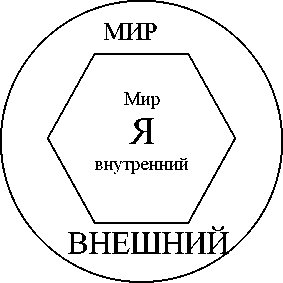 Мотивы (осознанне цели)Принципы	>Установки (ннеосознавемые)Примеры: «Я ценю искренность в отношениях» - провозглашение - ВЕРА, а на самом деле придерживаюсь принципа: «Доверяй, НО проверяй!» - принцип. (Можно попросить участников заявить о своих ценностях, а ведущему отписать их на доске.)Правило:	внутренний дискомфорт ощущается тогда, когда между нашей «ВЕРОЙ» и «ПРИНЦИПАМИ» появляется «НО».Примеры: «Я расстроилась, но не подала вида»; «Я никогда не лгала, но сегодня...» и т. д.Правило:	если прошлый опыт не даёт алгоритма действий в новой ситуации, то стереотипы превращаются в барьеры, тем самым включаются механизмы психологической защиты («правильный многоугольник»).Динамика: Пример: Подросток солгал: «Я прав, а он не прав»«Я не умеючи не могу по-другому»«Мне не хочется его понимать»«Он другой»«Он плохой или не прав»«Я прав»Комментарий: даже если мама подростка утверждает, что она «плохая мать». В процессе беседы выясняется, что в этом обязательно виноват кто-то!Упражнение «Грустный день».Участникам предлагается подумать и вспомнить о самом грустном дне из своего детства.Обсуждение: в круге рассказы участников.Упражнение «Свеча»Участники образуют круг. Один из них в центре круга, образующие круг вытягивают руки перед собой и поддерживают (покачивают) участника, стоящего в центре.ОбсуждениеРитуал прощания.Занятие 5. Позиции в общении.Цели:Развитие навыков рефлексии.Развитие навыков конструктивного взаимодействия.Повышение педагогической культуры.Закрепление тренингового стиля.Ритуал приветствия.Упражнение «Сходства»Участники в паре должны найти сходства друг с другом (в привычках, чертах характера, увлечениях и т.д.)Выступление участников: пары перечисляют обнаруженные сходства. Участникам разрешается задавать наводящие вопросы. Плакат (схема)«Стереотипы поведения (коммуникаций)»Семья - это микромир, где люди используют привычные им модели поведения или способы коммуникаций. Таким образом, складываются семейные отношения.Правило 1. Каждый из нас желает удовлетворить базовую человеческую потребность «в принятии и уважении», а также «чувстве значительности».Правило 2. Любой человек выбирает определенный стиль поведения в определенных ситуациях.Правило 3. Стиль поведения зависит от усвоенного опыта и зачастую трансформируется встереотип - «роль».Правило 4. «Роль» - это способ «сохранить лицо» и подчеркнуть «личную состоятельность», то есть удовлетворить базовую человеческую потребность.Правило 5. Реагируя на «угрозу отвержения» мы можем выбирать одну из 4-х «ролей»:Тебя будут уважать!»	и унижает, бравирует и направляет. «Компьютер» («Человек в футляре», «правильный») - смысл «Отстраненный» («суетливый», «флюгер») - смысл «роли» в поддержании личностной состоятельности через избегание контактов с людьми.Он чаще не реагирует, даже если ему задают вопросы. Он суетится и демонстрирует «навязчивые движения», он задает вопросы, избегая визуального контакта, и обращается к другому через кого-либо. Он избегает решения в жизненных ситуациях и перекладывает решение на плечи других.*Ведущий предлагает подобрать «Я - сообщения» для каждой «роли», а затем предлагает понаблюдать дома за поведенческими реакциями в семье. Далее он благодарит за работу и ориентирует на следующее занятие.Задание - выбрать типичную позицию взаимодействия в системе - родитель-ребенок.Упражнение «Горячий стул».Участнику необходимо объяснить причину типичной позиции.Ролевая игра «Двойка». Ребенок получил двойку по предмету и сообщает об этом родителям.На роль ребенка выбирается родитель, а на роль родителя - ребенок.Инсценировка.Обсуждение: позиции в общении - метод группового зеркала.Ритуал прощания.Занятие 6. Символы нашего детства.Цели:Развитие навыков рефлексии.Актуализация детско-родительских отношений.Развитие положительной групповой динамики.Ритуал приветствия.Упражнение «Крокодил».Участники делятся на две команды. Загадывают животное и с помощью пантомимики его изображают. Смысл в отгадывании.Упражнение «Слепец и поводырь»Участники делятся на слепцов и поводырей. Задача «поводыря» провести «слепца» (участник с завязанными глазами). Тактильный контакт исключается.Упражнение «Самый счастливый день».Родители и подростки по кругу рассказывают о самом счастливом дне из своего детства.Обсуждение: ощущения от занятий.Ритуал прощания.Занятие 7. Конфликты. Разрешение.Цели:Развитие навыков рефлексии.Развитие положительной групповой динамики.Повышение педагогической культуры.Развитие навыков конструктивного взаимодействия.Информационное обеспечение.Ритуал приветствия.Упражнение «Сантики-Фантики».Участники образуют круг. Выбирается водящий (он на время выходит за дверь). Затем выбирается ведущий. Он показывает движения, а стоящие в круге повторяют за ним. Задача водящего отгадать, кто показывает движения.Ведущий. О закономерности возникновения конфликтов в процессе взаимодействия.Упражнение «Молекулы».Участники делятся на малые группы, и следующее упражнение выполняют в группах.Упражнение «Моделирование».Участникам дается задание, на примере из жизни смоделировать конфликтную ситуацию и обыграть ее.Ролевая игра «Внимание - конфликт».Малые группы представляют ситуации (инсценируют).Обсуждение.Ведущий. Конфликты - это естественно, так как у любого человека имеются потребности и интересы и они разные, часто происходит столкновение интересов, но не позиции.ОбсуждениеРитуал прощания.Занятие 8. Манипуляция.Цели:Информационное обеспечение.Развитие навыков рефлексии.Повышение педагогической уверенности.Формирование навыков распознавания и ухода от манипуляций.Ритуал приветствия.Упражнение «Пантомимика».Участникам раздаются задания на карточках.Изобразить: лампочку, цыпленка табака, мумию, белье на веревке, резиновый мячик, печатный станок, политика.Ведущий. О манипуляцииУпражнение «Установки».Участникам дается задание подумать и ответить на вопрос о своей установке. Необходимо привести и записать примеры ситуаций (ситуации) из жизни.Упражнение «Горячий стул» (по упражнению «Установки»).Обсуждение: интересный, полезный ли материал.Упражнение «Подарок для человечества».Задание - участникам необходимо сформулировать и записать по пять утверждений в каждой колонке.Участники знакомят со списками друг друга.ОбсуждениеРитуал прощания.Занятие 9. Убеждение и принуждение. Санкции.Цели:Информационное обеспечение.Повышение педагогической уверенности.Формирование эмоциональной лабильности.Ритуал приветствия.Вместо вводного слова упражнение «Силовики».Участники делятся на пары (родитель - ребенок) и становятся друг напротив друга. Руки вытягивают перед собой и упираются ладонями в ладони стоящего напротив. По команде ведущего по очереди совершают «давящие» движения руками.Обсуждение. О физических ощущениях. Всякое действие вызывает противодействие.Упражнение «Разговор с позиции силы».Участникам в парах дается задание - воспроизвести ситуацию, в которой один участник выполняет роль «разъяренного родителя», а другой - «провинившегося ребенка» - согласно ролей вести диалог. Через одну минуту по команде ведущего участники меняются ролями, еще через минуту - снова смена. До четырех раз.Обсуждение: ощущения от выполнения.Ведущий. Об условиях определяющих эффективность принуждения, как метода педагогического воздействия.Упражнение «Санкции».Участники обдумывают и составляют список санкций.Обсуждение.Итог Составление общего списка санкций.Ритуал прощания.Занятие 10. Гуманизм семейных отношений.Цели:1) Закрепление навыков конструктивного взаимодействия.2) Закрепление эмоциональной мобильности.Ритуал приветствия.Упражнение «Бим-бом» или «Любишь ли ты своего соседа».Участники образуют круг. Они выбирают водящего. Водящий подходит к любому из участников и задает вопрос: «любишь ли ты своих соседей?». Если он отвечает «да», то стоящие слева и справа меняются местами. Если он отвечает «нет», то водящий задает дополнительный вопрос: «А кого ты любишь?». Он отвечает, например, тех, кто в брюках. Стоящие в брюках должны поменяться местами. Задача водящего занять освободившееся место в круге.Упражнение «Я хочу...»Родители и подростки в парах рассаживаются друг напротив друга и по очереди проговаривают фразы, начиная их со слов «Я хочу...»Ведущий о гуманизации семейных отношений.Семейные отношения субъективны, так как складываются с учетом интересов и потребностей каждого члена семьи. Но есть одна закономерность в семейных отношениях - счастливым быть невозможно в одиночку, нельзя познать радость, не поделившись ею с супругом и детьми. ПОВЕРИТЬ:*Упражнение - катарсис «Лес рук».1. ПодготовкаУчастники делятся на группы. В каждой не менее 9 человек. Определяется место работы групп в аудитории. Оборудуется место работы, а именно, на стол ставится стул.2. ИнструктажСейчас каждый преодолеет свой страх. Выбирается участник (желающий). Ведущий просит его подняться на стул и встать спиной к участникам в полный рост, руки согнуть в локтевых суставах и прижать к туловищу (руки скрещены, а локти максимально сведены к центру, кисти рук фиксируются - «сцепка», то есть кистью правой руки обхватывается кисть левой). Далее - один участник обеспечивает устойчивость, то есть сбоку держит стул. Семь участников образуют «коридор падения». 6 из них друг напротив друга, плечом к плечу, стопа к стопе и вытягивают руки, чуть согнув их в локтевых суставах - получается «лес рук» - опора для падающего. Седьмой участник также ставит руки, его задача фиксировать шейный отдел - он во главе «коридора».Далее ведущий говорит о том, что сигналом к действию, стоящего на стуле - слово «Падай!», но перед этим отсчет «10, 9, 8,.. .,1,0 - падай». Его ведет ведущий.Он также предупреждает о риске травматизма и просит участника, стоящего на стуле ни в коем случае не расцеплять руки и из-за страха не переносить центр тяжести при падении в область таза («не складываться»). Просит участников снять на время выполнения упражнения аксессуары и украшения.Участник падает спиной на «лес рук».Поверхность (опора) - это предплечья участников, ладони «открыты». После того, как человек совершил падение - его медленно, в течение 10-20 секунд покачивают на руках «вперед-назад» (как ребенка в люльке), затем ставят на пол и обнимают. После аплодисменты.*Постигровое обсуждение.Эссе о работе на занятиях (письменно задание для каждого участника).Итог - благодарность за работу.Ритуал прощанияМнения участников.«Мой сын часто приносил домой «тройки» и я уже привыкла к упрекам со стороны школы, учителей. Я тоже упрекала его за плохие оценки. Сейчас я избегаю упреков, стараюсь вникнуть в проблему, и возможно, поэтому Сергей стал лучше учиться, и мы стали ближе друг к другу». Ольга«Думаю, что эти занятия необходимы. Лично я избавился от своего, как это ни странно, комплекса вины. Я не хочу говорить с чем, а вернее с кем, он связан, но могу сказать одно - спасибо вам!» Сергей«Я довольна своими отношениями с дочерью. У нас, как правило, не возникает конфликтов. Для себя отметила, что занятие над тестами, было интересно. В целом, считаю, что эти занятия полезны любому родителю». Надежда«Мне было интересно участвовать в работе на занятиях. Оказывается, проблемы есть не только с детьми, которые учатся «средне», но и с «отличниками». Занятия объединили нас, взрослых, ведь у многих похожие семейные ситуации. Может это звучит эгоистично, но мне от этого легче». Маринаиндекс высказыв.высказываниеполностьюсогласенсогласенне знаюне согласенполностьюне согласенАохотнее всего я уехал бы из домаБесли семья не выполняет моих желаний я скандалюВв моей семье меня никто не понимает, поэтому я обсуждаю свои проблемы с друзьямиГдля семьи я делаю только то, что мне поручают и не болееДесливозникают проблемы, я иногда способствую ихразрешениюЕя стараюсь доставить радость своей семьеЖя стараюсь понять даже тогда, когда требование ко мне не справедливоЗесли я чем-тоозабочен, то говорю об этом с родителями и спрашиваю советаОценочные сужденияИх «вес» вИх «вес» вОценочные сужденияположительныхвысказываниях ( Д, Е, Ж,З)отрицательныхвысказываниях ( А, Б, В, Г)Полностью согласен51Согласен42Не знаю33Не согласен24Совершенно не согласен15Индекс высказыванияЕго «вес»А1,10Б1,95В3,0Г4,0Д6,0Е7,0Ж8,0З8,951) «Заискивающий или «миротворец» - «Жертва» - смысл роли,Вера:чтобы другой человек не сердился.«Ласковый теленок двух маток сосет»Он соглашается и подчиняется, оправдывается и заискивает, и льстит.2) «Обвинитель» - смысл «роли», чтобы другой человек считалВера:его сильным.«Не будь трусом!Он обвиняет и укоряет, «вешает ярлыки», то есть оскорбляетВера:«роли», чтобы скрыть свои чувства и не показать слабость.«Ты не имеешь право на ошибку, а что о тебе подумают»Он обобщает, морализует и инструктирует, рационализирует и ссылается на прописные истины.Я - подарок для человечества.Мой ребенок/родитель - подарок для мира.1122334455